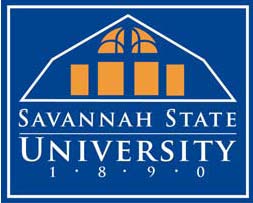 Disability Resource Center Box 205243219 College StreetSavannah, GA 31404Phone: (912) 358-3115Fax: (912) 358- 3616Documentation Requirements for Mobility ImpairmentsSavannah State University’s Disability Resource Center is committed to working with students with disabilities to assess their needs and to assist with academic accommodations that may be necessary and appropriate due to their disability.Services are available to students who:1. Self-identify to the Coordinator of Disability Services.2. Participate in an intake interview with the Coordinator of Disability Services todetermine needs and accommodations.3. Provide appropriate documentation of the disability (see below) that supports theaccommodations being requested.Accommodations are determined on an individual basis, based on the documentation provided and the interview with the student.  Accommodations that are considered reasonable and do not fundamentally alter the nature of the program or course may be appropriate.Definition of DisabilityAn individual must demonstrate that his/her condition meets the definition of a disability under the Rehabilitation Act, 1973 and/or the Americans with Disability Act (ADA), 1990. The ADA defines a disability as a physical or mental impairment that substantially limits one or more major life activities.Substantially limits under ADA refer to significant restrictions as to the condition, manner or duration under which an individual can perform a particular major life activity as compared to most people. Whether a condition is substantially limiting to support an accommodation request is a decision made by qualified professional(s) based upon multiple sources of information.A clinical diagnosis is not synonymous with a disability.  The specific symptoms that are present should be stated in the documentation.  Evidence that these symptoms are associated with substantial impairment in a major life activity is required for provision of accommodations.  A detailed description of current substantial limitation in the academic environment is essential to identify appropriate academic accommodations, auxiliary aids, and services.  Specific requests for accommodations need to be linked to the student's current functional limitations, and the rationale for each recommendation clearly stated.General Documentation GuidelinesSecondary education eligibility reports, Individualized Educational Plans, Summary of Progress reports, or previous provision of special education services may not be sufficient documentation for college-level accommodations.Documentation should provide a diagnostic statement identifying the disability, describe the diagnostic criteria and methodology used to diagnose the condition, and detail the progression of the condition if its impact on the student's functioning is expected to change over time.Documentation should provide an adequate representation of the student's current functional abilities.  In most situations, documentation should be within three years of the student's application for services.  Professional judgment, however, must be used in accepting older documentation of conditions that are permanent or non-varying, or in requiring more recent documentation for conditions for which the functional impact may change over time.Documentation must include the names, signatures, titles, and license numbers of the appropriate evaluators, as well as the dates of testing and contact information. Evaluators must be licensed professionals whose training and licensure status is consistent with expertise in the disability for which they provide documentation.Mobility Impairments DocumentationMobility impairments refer to conditions that limit a person's coordination or ability to move. Some mobility impairments are congenital while others are the result of illness or physical injury. The functional abilities and limitations resulting from the impairment will vary from individual to individual.  Documentation should include description of the history, current symptoms, and severity of the disorder, description of the expected progression or stability of the disorder and description of the current functional limitations impacting academic performance resulting from the disorder.Please note that the Office of Disability Services does not have authority to override professors’ or academic departments’ policies regarding attendance and make up work.For additional information, contact Tadisha Sams-Young, Coordinator of DisabilityServices at (912) 358 3115 or by fax at (912) 358 3616 email at youngt@savannahstate.eduUpdated 08/16